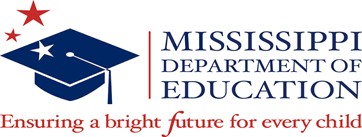 <<Insert Name>> School District		Household Income Survey for Title I-A Funding GenerationSchool Year 2018-191. Name of private school: ______________________________________________________________2. How many students from your household attend this private school? _____What is the grade level of each student?  _______________________3. Street Address (no P.O. Box) of household where student(s) reside:____________________________________________________________________________________4. Is this household within the boundaries of the <<Insert Name>> School District?	yes  no  unknownIf yes: If enrolled in public school, what is the name of the school the student(s) would attend:_______________________________________________________________, or unknown.If no: My household is located in ________________________ School District, or unknown.5.  Do any household members currently receive assistance through SNAP, TANF or FDPIR?   yes   noIf yes, STOP HERE. Students in your household meet the income element for Title I-A funding generation.6.  On the chart below, check the box indicating your Household Size (total adults and children who live there).7. 	For your Household Size, is your Household Income* equal to or less than the amount shown? 	 Yes, for my Household Size, my Household Income is equal to or less than the amount shown.	 No, for my Household Size, my Household Income is greater than the amount shown.*Household Income is “gross income”: total income prior to taxes/insurance being deducted. Household Income is the combined total income of all income-earners residing at the household and contributing to the household’s expenses.Household Income – Qualification for Title I-A FundingHousehold Income – Qualification for Title I-A FundingHousehold Income – Qualification for Title I-A FundingHousehold Income – Qualification for Title I-A FundingHousehold Income – Qualification for Title I-A FundingHousehold Income – Qualification for Title I-A FundingEffective from July 1, 2018 to June 30, 2019Effective from July 1, 2018 to June 30, 2019Effective from July 1, 2018 to June 30, 2019Effective from July 1, 2018 to June 30, 2019Effective from July 1, 2018 to June 30, 2019Effective from July 1, 2018 to June 30, 2019Household SizeAnnualMonthly   Twice per Month  Every 2 Weeks  Weekly 1 . . . . . . . . . . . . . . . . . .$ 22,459$ 1,872$ 936$ 864$ 432 2 . . . . . . . . . . . . . . . . . .30,4512,5381,2691,172586 3 . . . . . . . . . . . . . . . . . .38,4433,2041,6021,479740 4 . . . . . . . . . . . . . . . . . .46,4353,8701,9351,786893 5 . . . . . . . . . . . . . . . . . .54,4274,5362,2682,0941,047 6 . . . . . . . . . . . . . . . . . .62,4195,2022,6012,4011,201 7 . . . . . . . . . . . . . . . . . .70,4115,8682,9342,7091,355 8 . . . . . . . . . . . . . . . . . .78,4036,5343,2673,0161,508 __  For each additional person add:+7,992+666+333+308+154